IVe RENCONTRE CIF DE LA FAMILLE VICENTINE.Nous souviendrons des attitudes, des lignes fondamentales, des stratégies entreprises par Saint Vincent en faveur des faibles. Ce souvenir devrait nous interroger, encourager et inviter à une mise à jour.Rappelez-vous que la formation que nous recevons profitera à la congrégation, à la province, aux mouvements, aux établissements d’enseignement et à la promotion sociale, mais surtout aux pauvres avec lesquels nous interagissons.Pour cette raison, je vous invite cordialement à participer à la IVe Rencontre CIF de la Famille Vincentienne. Dans cette rencontre, nous verrons: qu'est-ce que la famille vincentienne? comment travailler ensemble dans la dignité intégrale des pauvres; Quelle était l'inspiration originelle de saint Vincent et comment l'approfondir, d'autres personnages importants de la famille vincentienne; éthique et spiritualité vincentienne. Techniques pour améliorer le travail d'équipe, etc... Les exposants sont des spécialistes reconnus du monde entier. Cette session fournira une grande variété d’outils et de méthodologies pour améliorer la vie et les actions. Nous voulons que ce soit un processus d'apprentissage novateur et innovant. Comme il ne se limite pas à la salle de classe, il sera accompagné de voyages sans précédent dans les lieux vincentiens à Paris et dans le reste de la France, lieux où l’inspiration vincentienne est née.Ce sera une bonne expérience de connaissance mutuelle d'associations, d'œuvres, de personnes et de congrégations qui s'identifient au charisme vincentien, ce qui nous permettra de travailler davantage en réseau. Et de notre côté, nous fournirons un accompagnement et des conseils pendant tout ce temps.Nous consacrerons des espaces de temps importants à la prière et à la méditation. Environnement privilégié par les chapelles de la Maison Mère, en particulier la Grande Chapelle où se trouve le corps de Saint Vincent. Aussi, la chapelle des apparitions de la Médaille Miraculeuse. En plus des nombreuses Chapelles que nous devons visiter à cette époque.Où aura lieu la Session? La Session aura lieu dans la belle ville de Paris, en France. Dans la Maison Mère de la Congrégation de la Mission, 95 rue de Sèvres, Paris. Code postal 75006. Située au cœur de Paris et facilement accessible par les transports en commun, un diplôme sera remis aux participants.Quand sera la Session? Du vendredi 2 août au lundi 26 août 2019. Nous sommes passés au mois d'août, car les vacances se déroulent dans une bonne partie de la planète et il sera plus facile de participer.Le cours sera dispensé en trois langues: espagnol, français et anglais. Le coût total du cours est de 1 900 €. Cela Comprend l'hébergement, les repas, les cours, les pèlerinages, les hôtels, les billets d'entrée aux musées et le matériel.Inutile de dire que les personnes sélectionnées doivent avoir un grand désir de connaître la morale et la spiritualité de Vincentiennes, ainsi que la capacité de vivre avec d’autres de manière ordonnée et cordiale.Je vous rappelle que la Maison Mère du CM à Paris reçoit un grand nombre de visiteurs et que le secteur des salles doit être coordonné avec les autres autorités de la Maison. La date limite pour confirmer la présence des participants sera le 15 juillet 2019. Les quotas sont limités car le maximum est de 30 personnes. Je suis votre sûr serviteur en Marie Mère et St Vincent.Pbro. Dr Andrés R. M. MOTTO, CMDirecteur du C.I.FPD 1: Pour confirmer la présence des participants ou pour poser des questions, je vous prie d'écrire à mon adresse mail personnelle : andresmotto@gmail.comPD 2: Compte tenu des demandes qui m'ont été faites, je vous dis que je suis disponible pour donner des cours et des retraites dans les différents lieux qui me le demandent. Nous devons juste nous entendre sur la période.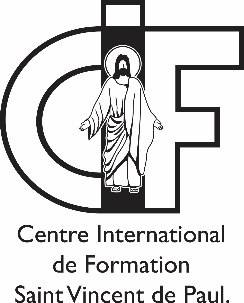 Maison Mère Lazariste  95, rue de Sèvres75006 ParisFRANCE